INDICAÇÃO Nº 1352/2020Sugere ao Poder Executivo Municipal a conclusão de serviço, na Rua Cariris, no bairro Santa Rita.Excelentíssimo Senhor Prefeito Municipal, Nos termos do Art. 108 do Regimento Interno desta Casa de Leis, dirijo-me a Vossa Excelência para sugerir que, por intermédio do setor competente seja devidamente instalada a placa Indicativa de Carga e Descarga, na Rua Cariris, esquina com a Rua Tucanos, no bairro Santa Rita, defronte ao número 512, no bairro Santa Rita.  Justificativa:No local já foi executado a pintura de solo exclusivamente para este serviço, porém até o momento não foi instalada a placa indicativa de Carga e Descarga ou Vaga Rápida, que conclui o pedido e a necessidade do local. Desta forma, motoristas não respeitam apenas a sinalização de solo, ainda causando transtornos aos comerciantes e moradores próximos do local. Intermediando pedidos populares, solicitamos analise “in loco”, maior atenção com este pedido e posteriormente a conclusão deste serviço, iniciado no ano de 2019. Já existem protocolos municipais gerados por munícipes solicitando este mesmo pedido, porém sem resultados concretos - destaca-se o número 18982/2020.  Plenário “Dr. Tancredo Neves”, em 16 de junho de 2020.Ducimar de Jesus Cardoso“Kadu Garçom” - vereador -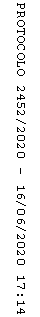 